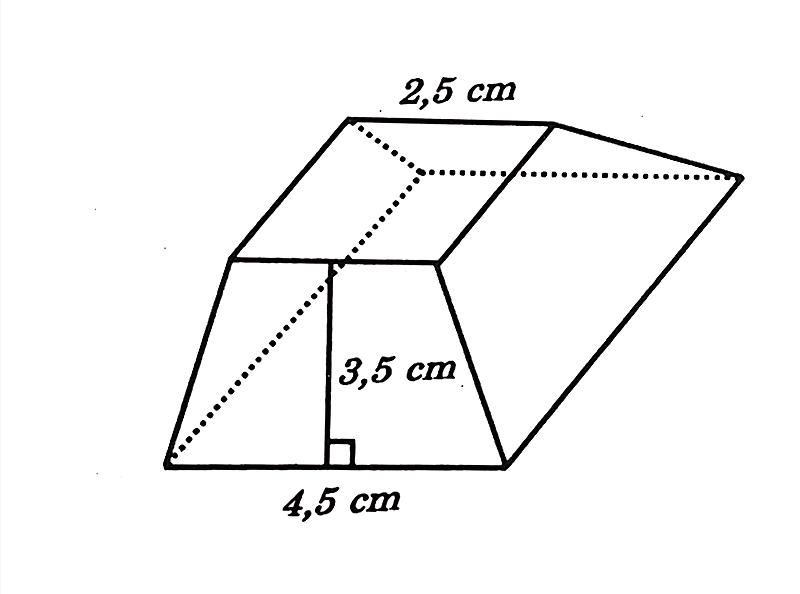 Ban vẽ hinh chieu các vật thể